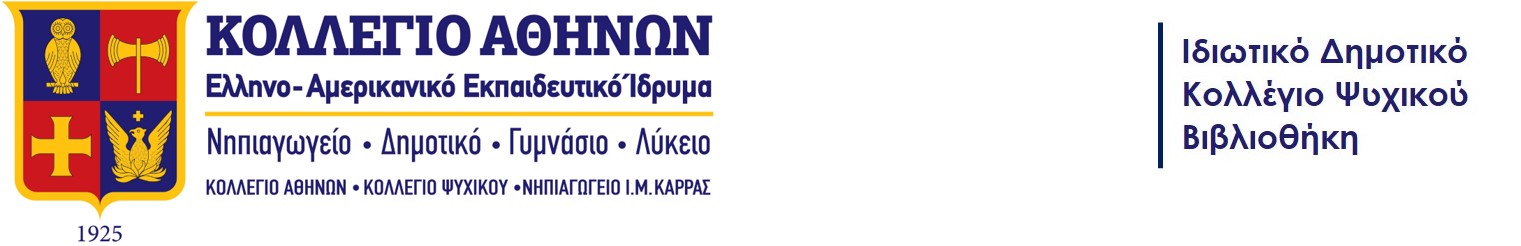                                      Η Βιβλιοθήκη σάς προτείνει...
                                                Βιβλία για την 5η-6η τάξη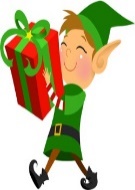 Αλχανάτη-Παππούλη, Κέλλυ. Μη με αφήνεις στο seen. Εκδ. Μίνωας, 2021.Γεροστάθη, Ελένη. Χάθηκε η μπάλα…ξανά!. Εκδ. Ψυχογιός, 2021.Γιαννακόπουλος, Σπύρος. Στο δάσος. Εκδ. Πατάκης, 2021.Δάγλας, Αριστείδης. Η Φιλική Εταιρεία ξαναγεννιέται. Εκδοτικός Οργανισμός Λιβάνη, 2021.Δασκαλάκη, Μαρία. Μυστική αποστολή. Το νερό της λησμονιάς. Εκδ. Μίνωας, 2021.Δαρλάση, Αγγελική. Από μακριά. Εκδ. Μεταίχμιο, 2021.Κλιάφα, Μαρούλα. Τη νύχτα που το σκυλί μας μεταμορφώθηκε σε λύκο. Εκδ. Πατάκης, 2021.Κουμαριανού, Μαριάννα. Δέλτα όπως Διδώ. Μικρασιατικές μνήμες. Εκδ. Καλέντης, 2021.Κουμαριανού, Μαριάννα. Γιαννούλης Χαλεπάς. Παραμύθι από μάρμαρο. Εκδ. Καλέντης, 2021.Μαστρογιάννη, Ιφιγένεια. Ευανθία Καΐρη. Η πιο μικρή δασκάλα. Εκδ. Καλέντης, 2021. Μαυρίδου, Βάνα. Μέλη και Μελέκ. Εκδ. Διόπτρα, 2021.Μητροπούλου, Ειρήνη. Φαντάσματα στο Γάτερβιλ. Εκδ. Ίκαρος, 2021.Ξανθοπούλου, Βίκυ. Escape book. Mια νύχτα στην Ακρόπολη. Εκδ. Παπαδόπουλος, 2021.Παπαθεοδώρου, Βασίλης. Με ταχύτητα, με δύναμη, με πάθος. 20 ιστορίες από τους σύγχρονους ολυμπιακούς αγώνες. Εκδ. Καστανιώτης, 2021.Σέρβη, Κατερίνα. Αρχαίο θέατρο. Ήρωες και ηρωίδες που έγιναν ποίηση. Εκδ. Διόπτρα, 2021.Σέρβη, Κατερίνα. Στη Σαλαμίνα και στις Πλαταιές. Εκδ. Πατάκης, 2019.Σιμόπουλος, Διονύσης. Πες μας, παππού…Πώς γεννιούνται τ’ άστρα. Εκδ. Μεταίχμιο, 2021. Στήκας, Κωστής. Μηχανισμός των Αντικυθήρων, το μαγικό ταξίδι. Εκδ. Κωστής Στίκας, 2021Στοφόρος, Κώστας. Στα ίχνη του Ομήρου. Εκδ. Κέδρος, 2018.Τσαμαδού, Βίβιαν Ινώ. Στις σκούπες αδερφές μου, στις σκούπες!. Εκδ. Μάρτης, 2021.Χαλιακόπουλος, Γρηγόρης. Ο ζωγράφος με τις τρεις πατρίδες. Εκδ. Καλειδοσκόπιο, 2019.Χριστούλιας, Πέτρος. Η ατμομηχανή του χρόνου. Εκδ. Ίκαρος, 2021.Almond, David. Ο καινούριος. Εκδ. Πατάκης, 2021.Berenz, Bjorn. Ημερολόγιο εξερεύνησης. Ο ξεχασμένος κόσμος. Εκδ. Μεταίχμιο, 2021.Bishop, Sylvia. Μυστήρια στη Νέα Υόρκη. Εκδ. Παπαδόπουλος, 2021.Bradley Brubaker Kimberly. Ο πόλεμος που κέρδισα. Εκδ. Παπαδόπουλος, 2021.Brallier, Max. Τα τελευταία παιδιά στη γη 7. Η κούρσα της αποκάλυψης. Εκδ. Μεταίχμιο, 2021.Bryson, Bill. Μια πραγματικά ιστορία περί των πάντων (σχεδόν). Εκδ. Μεταίχμιο, 2021.Copeland, Sam. Ο Τσάρλι γίνεται μαμούθ. Εκδ. Ψυχογιός, 2021.Demers, Dominique. Η φανταστική προπονήτρια. Εκδ. Πατάκης, 2021.Dickens, Charles. Μεγάλες προσδοκίες. Εκδ. Διόπτρα, 2021.Frank, Anna. Το ημερολόγιο της Άννας Φρανκ. Graphic Diary. Εκδ. Πατάκης, 2021.Geis, Patricia. Συναντώντας τον αρχιτέκτονα Φρανκ Λόιντ Ράιντ. Εκδ. Μέλισσα, 2019.Gmehling, Will. Ο επόμενος γύρος. Εκδ. Καστανιώτης, 2021.Huges, Susan. Και μετά…(Σειρά: Βιβλιοδιαπλάσεις). Εκδ. Αφοί Βλάσση, 2020.Leonard, G.M. Απαγωγή στο Καλιφόρνια Κόμετ. Εκ. Μίνωας, 2021.Lorca, Francisco. Μικρές σπουδαίες πράξεις. Ενάντια στις διακρίσεις. Εκδ. Μέλισσα, 2019.Oldfield, Matt. Ζλατάν. Εκδ. Ψυχογιός, 2021.Oro, Begonia. Μυστήρια στην πολυκατοικία. Ένα αστέρι κάνει μπαμ. Εκδ. Καστανιώτης, 2021.Pallacio, R.J. Λευκό πουλί. Εκδ. Παπαδόπουλος, 2021.Palmiola, Isaac. Σέργουφ Χολμς. Η παγίδα του αυτοκράτορα. Εκδ. Διόπτρα, 2021.Parker, Philip. Τι συνέβαινε στον κόσμο ταυτόχρονα; Εκδ. Διόπτρα, 2021.Part, Michael. Χάρρυ Κέιν. Εκδ. Πατάκης, 2019.Ruhe, Anna. Το μαγικό αρωματοπωλείο. Η κληρονομιά της Βίλας Εύα. Εκδ. Μεταίχμιο, 2021.Rundell, Katherine. Λύκοι στο χιόνι. Εκδ. Πατάκης, 2021.Shaun, Tan. Η άφιξη. Εκδ. Φουρφούρι, 2021.Saint Exupery, Antoine De. Ο μικρός πρίγκιπας. Εκδ. Ψυχογιός, 2021.Sheperd, Andy. Το αγόρι που ονειρευόταν δράκους. Εκδ. Μεταίχμιο, 2021.Sirvent, Gema. Η Πηνελόπη της θάλασσας. Εκδ. Μικρή Σελήνη, 2021.Turner, Tracey. Η ιστορία του κόσμου μέσα από 25 πόλεις. Εκδ. Μεταίχμιο, 2021.Verne, Jules. Οι περιπέτειες του νεαρού Ιουλίου Βερν. Αντίστροφη μέτρηση. Εκδ. Μίνωας, 2021.Woods, Matilda. Ότο το μικρό χαμίνι στο δάσος των χαμένων πραγμάτων. Εκδ. Μεταίχμιο, 2021.Η σειρά «Κλασική Λογοτεχνία για Παιδιά». (Περηφάνια και προκατάληψη: Τζέην Έυρ, Μόμπι Ντικ, Η Οδύσσεια, Ρωμαίος και Ιουλιέτα). Εκδ. Φουρφούρι.Χριστουγεννιάτικα βιβλίαΔάγλας, Αριστείδης. Τα Χριστούγεννα του Κωνσταντή. Εκδοτικός Οργανισμός Λιβάνη, 2018.Δαρλάση, Αγγελική. Το ωραιότερο χριστουγεννιάτικο στολίδι. Εκδ. Μεταίχμιο, 2018.Κουτσάκης, Πολυχρόνης. Ο αναπληρωματικός Άγιος Βασίλης. Εκδ. Καστανιώτης, 2021.Κωνσταντινίδης, Γιώργος. Το μπλοκάκι ενός UFO 6. To μυστήριο των Χριστουγέννων. Εκδ. Μίνωας, 2021.Haig, Matt. Ο πατέρας Χριστούγεννα κι εγώ. Εκδ. Πατάκης, 2018.Rowling, J.K. Το Χριστουγεννιάτικο γουρουνάκι. Εκδ. Μεταίχμιο, 2021.Smith, Alex T. Γουίνστον ο ταχυδρόμος των Χριστουγέννων. Εκδ. Ψυχογιός, 2021.Zeh, Juli. Επιχείρηση Τρίγωνα κάλαντα. Εκδ. Μεταίχμιο, 2021.Top of FormBottom of FormΚαλές γιορτές!